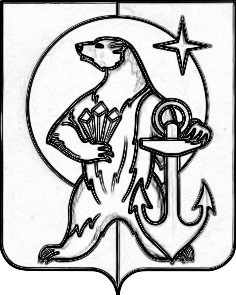 РОССИЙСКАЯ ФЕДЕРАЦИЯ ЧУКОТСКИЙ АВТОНОМНЫЙ ОКРУГМУНИЦИПАЛЬНОЕ БЮДЖЕТНОЕ ОБЩЕОБРАЗОВАТЕЛЬНОЕ УЧРЕЖДЕНИЕ«СРЕДНЯЯ ШКОЛА с.РЫТКУЧИ»П Р И К А З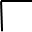 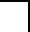 В целях информирования граждан в период проведения государственной итоговой аттестации на территории Чукотского автономного округа в 2022 году в соответствии с пунктом 31 Порядка проведения государственной итоговой аттестации по образовательным программам среднего общего образования, утверждённого приказом Министерства просвещения Российской Федерации и Федеральной службой по надзору в сфере образования и науки от 07.11.2018 г. № 190/1512 и пунктом 22 Порядка проведения государственной итоговой аттестации по образовательным программам основного общего образования, утвержденного приказом Министерства просвещения Российской Федерации и Федеральной службой по надзору в сфере образования и науки от 07.11.2018 г № 189/1513,приказа  Департамента образования и науки Чукотского автономного округа от 09.01.2023 г. №01-21/02 «Об определении официального информационного сайта для размещения информации, связанной с подготовкой и проведением государственной итоговой аттестации на территории Чукотского автономного округа в 2023 году и назначении ответственного за размещение информации на официальном информационном сайте»ПРИКАЗЫВАЮ:Проинформировать всех участников итоговой государственной аттестации, родителей (законных представителей) об определении сайта Департамента образования и науки Чукотского автономного округа в информационно-коммуникационной сети «Интернет» (адрес сайта: www.edu87.ru) как официальном информационном сайте для размещения информации, связанной с подготовкой и проведением государственной итоговой аттестации на территории Чукотского автономного округа в 2023 году (далее - официальный информационный сайт).Определить сайт образовательного учреждения адрес сайта: https://школа-рыткучи.рф) официальным информационным сайтом для размещения информации, связанной с подготовкой и проведением государственной итоговой аттестации в 2023 году. Назначить:Бирючеву О.В., заместителя директора по УВР, ответственной за размещение информации связанной с подготовкой и проведением государственной итоговой аттестации на территории Чукотского автономного округа в 2023 году.Олчей Б.Э, инженера-электроника ответственным по техническому обслуживанию сайта.4. Контроль за исполнением приказа оставляю за собой.И.о.директора школы                                      		              Корчева Е.Н.от 12.01.2023 г.№01-11/07с. Рыткучи